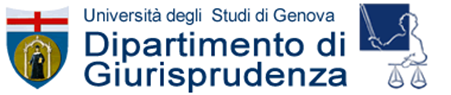 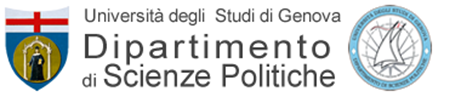 "Clinica Legale in materia di Immigrazione e Asilo"Genova, 4 novembre 2016 - marzo 2017 Via Balbi 5, piano 3° aula 1Domanda di partecipazioneLa domanda deve essere inviata dal 28 settembre 2016 al 24 ottobre 2016 all’indirizzo: monica.sitzia@unige.it. Per i requisiti di partecipazione vedi il bando: http://scienzesociali.unige.it/     http://www.giurisprudenza.unige.it/    http://www.dispo.unige.it/ Data, 						FirmaNome e Cognome: Matricola:Telefono:e. Mail: Dipartimento di appartenenza:Corso di studi:Anno di corso: